Automotive Technology 6th EditionChapter 117 – Front Suspension and ServiceLesson PlanCHAPTER SUMMARY: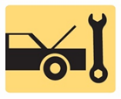 1. Front suspension types, short/long-arm suspensions, and strut suspensions2. Servicing the suspension system, road test diagnosis, dry park test, and visual inspection3. Ball joints, kingpin diagnosis and service, shock absorbers and struts, and Macpherson strut replacement4. Stabilizer bar links and bushings, strut rod bushings, and front coil springs 5. Steering knuckles, torsion bars, and control arm bushings_____________________________________________________________________________________OBJECTIVES: 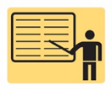 1. Describe different front suspension types. 2. Diagnose short/long-arm (SLA) suspension systems and discuss strut suspension. 3. Explain how to perform a road test, a dry park test, and a visual inspection. 4. Discuss the diagnosis of ball joints and kingpins. 5. Discuss the diagnosis of shock absorbers and struts. 6. Describe how to replace MacPherson struts.7. Explain the diagnosis of stabilizer bar links and bushings. 8. Discuss the diagnosis of strut rod bushings, front coil springs, steering knuckles, torsion bars, and control arm bushings. 9. This chapter will help prepare for ASE Suspension and Steering (A4) certification content area “B” (Suspension System Diagnosis and Repair).____________________________________________________________________________________RESOURCES: (All resources may be found at http://www.jameshalderman.com) Internet access required to hyperlink.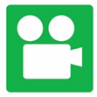 1. Task Sheet ASE (A4-A-2) P-1: Suspension Problem Diagnosis2. Task Sheet ASE (A4-C-1) P-1, (A4-C-2) P-2: Diagnose Suspension Concerns3. Task Sheet ASE (A4-C-3) P-3, (A4-C-4) P-3, (A4-C-5) P-2, (A4-C-6) P-3, (A4-C-7) P-3: Suspension Inspection/Component Replacement4. Task Sheet ASE (A4-C-8) P-3: Torsion Bar5. Task Sheet ASE (A4-C-9) P-3:  Strut Rod and Stabilizer Bushings6. Task Sheet ASE (A4-C-10) P-3: MacPherson Strut Service7. Task Sheet ASE (A4-D-1) P-1: Front Shock Absorber Replacement8. Task Sheet ASE (A4-C-10) P-3: Shock Absorber/Strut Cartridge Replacement9. Chapter PowerPoint 10. Chapter Crossword Puzzle and Word Search 11. Videos: (A4) Suspension and Steering Videos12. Animations: (A4) Suspension and Steering Animations____________________________________________________________________________________Automotive Technology 6th EditionChapter 117 – Front Suspension and ServiceLesson PlanACTIVITIES: 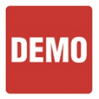 1. Task Sheet ASE (A4-A-2) P-1: Have students complete Suspension Problem Diagnosis Task Sheet.2. Task Sheet ASE (A4-C-1) P-1, (A4-C-2) P-2: Have students complete Diagnose Suspension Concerns Task Sheet.3. Task Sheet ASE (A4-C-3) P-3, (A4-C-4) P-3, (A4-C-5) P-2, (A4-C-6) P-3, (A4-C-7) P-3: Have students complete Suspension Inspection/Component Replacement Task Sheet.4. Task Sheet ASE (A4-C-8) P-3: Have students complete Torsion Bar Task Sheet. 5. Task Sheet ASE (A4-C-9) P-3:  Have students complete Strut Rod and Stabilizer Bushings Task Sheet.6. Task Sheet ASE (A4-C-10) P-3: Have students complete MacPherson Strut Service Task Sheet.7. Task Sheet ASE (A4-D-1) P-1: Have students complete Front Shock Absorber Replacement Task Sheet.8. Task Sheet ASE (A4-C-10) P-3: Have students complete Shock Absorber/Strut Cartridge Replacement Task Sheet.         _____________________________________________________________________________________ASSIGNMENTS: 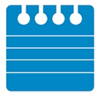 1. Chapter crossword and word search puzzles. 2. Complete end of chapter 10 question quiz. _____________________________________________________________________________________CLASS DISCUSSION: 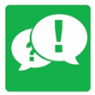 1. Review and group discussion chapter Frequently Asked Questions and Tech Tips sections. 2. Review and group discussion of the five (5) chapter Review Questions._____________________________________________________________________________________NOTES AND EVALUATION: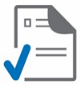 _____________________________________________________________________________________